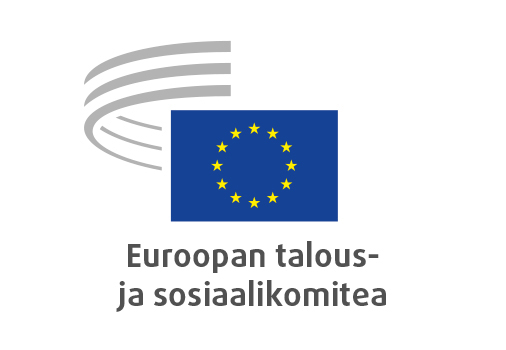 Bryssel 31. elokuuta 2020Sisällys1.	YHTENÄISMARKKINAT, TUOTANTO JA KULUTUS	32.	Talous- ja rahaliitto, taloudellinen ja sosiaalinen yhteenkuuluvuus	83.	TYÖLLISYYS, SOSIAALIASIAT JA KANSALAISUUS	174.	NEUVOA-ANTAVA VALIOKUNTA ”TEOLLISUUDEN MUUTOKSET”	195.	MAATALOUS, MAASEUDUN KEHITTÄMINEN JA YMPÄRISTÖ	226.	LIIKENNE, ENERGIA, PERUSRAKENTEET, TIETOYHTEISKUNTA	267.	ULKOSUHTEET	30Täysistuntoon 15. ja 16. heinäkuuta 2020 osallistuivat Saksan liittovaltion talous- ja energiaministeri Peter Altmaier, eurooppalaisen elämäntavan edistämisestä vastaava Euroopan komission varapuheenjohtaja Margaritis Schinas ja talous- ja raha-asioista, verotuksesta ja tulliliitosta vastaava komission jäsen Paolo Gentiloni.Täysistunnossa hyväksyttiin seuraavat lausunnot:YHTENÄISMARKKINAT, TUOTANTO JA KULUTUSValkoinen kirja tekoälystäEsittelijä: 	Catelijne Muller (työntekijät – NL)Viiteasiakirjat:	COM(2020) 65 finalEESC-2020-01110-00-00-ACKeskeiset kohdatETSKkorostaa, että on tärkeää tehostaa investointeja, infrastruktuuria, innovointia ja osaamista.kehottaa komissiota edistämään uuden sukupolven tekoälyjärjestelmiä, jotka perustuvat tietoon ja päättelyyn ja joilla vaalitaan inhimillisiä arvoja ja periaatteita.kehottaa komissiota i) edistämään monitieteisyyttä tutkimuksessa, ii) ottamaan keskeiset sidosryhmät mukaan tekoälystä käytävään keskusteluun ja iii) jatkamaan suuren yleisön valistamista ja sille tiedottamista tekoälyn mahdollisuuksista ja haasteista.kehottaa komissiota tarkastelemaan seikkaperäisemmin tekoälyn vaikutusta kaikkiin perusoikeuksiin ja -vapauksiin.vastustaa edelleen tekoälyn määrittämistä jonkin muotoiseksi oikeushenkilöksi.suosittaa, että komissio laatii luettelon sellaisten tekoälysovellusten tai tekoälyn käyttötarkoitusten yleisistä ominaispiirteistä, joiden katsotaan olevan luontaisesti suuririskisiä alasta riippumatta.on sitä mieltä, että tekoälyyn perustuvan biometrisen tunnistamisen laajamittainen käyttö ihmisten ja ihmisten käyttäytymisen tai tunteiden valvontaan, jäljittämiseen, arviointiin tai luokitteluun olisi kiellettävä. kannattaa työmarkkinaosapuolten varhaista ja tiivistä osallistamista, kun tekoälyjärjestelmiä otetaan käyttöön työpaikoilla. kehottaa komissiota omaksumaan johtavan roolin, jotta voidaan varmistaa koronaviruspandemian torjunnassa sovellettavien tekoälyratkaisujen ja -lähestymistapojen parempi koordinointi Euroopassa.Yhteyshenkilö:	Alice Tetu(P. +32 25468286 – sähköposti: Alice.Tetu@eesc.europa.eu)Uusi kiertotalouden toimintasuunnitelmaEsittelijä: 	Antonello Pezzini (työnantajat – IT)Toinen esittelijä: 	Cillian Lohan (moninainen Eurooppa – IE)Viiteasiakirjat:	COM(2020) 98 finalEESC-2020-01189-00-01-ACKeskeiset kohdatETSKtoteaa, että siirtymätoimenpiteet tulisi ottaa asianmukaisesti huomioon laadittaessa taloudellisen ja sosiaalisen jälleenrakentamisen suunnitelmia covid-19:n aiheuttaman tuhoisan tilanteen jälkeen.katsoo, että Euroopan kiertotalouden sidosryhmäfoorumia olisi vahvistettava ja laajennettava, ja se voisi ehdottaa ja tukea erilaisia poliittisia aloitteita, joista olisi käytännön apua kiertotalouteen siirtymisen helpottamisessa.korostaa, että ilmastonmuutoksen, kiertotalouspolitiikkojen ja yritysten yhteiskuntavastuun keskinäinen täydentävyys olisi tunnustettava ja että Euroopan sosiaalirahasto plussan yhteydessä ehdotettu osaamis- ja työllisyyssopimus tarjoaa erinomaisen tilaisuuden suunniteltujen ohjelmien toteuttamiseen.toteaa, että komission olisi annettava asianomaisia aloja kuultuaan delegoituja säädöksiä, joissa määritellään sellaisten erilaisten yleisesti käytettyjen tuotteiden ominaisuudet, joista voi tulla käytön jälkeen muiden tuotteiden raaka-ainetta.katsoo, että olisi laajennettava ekologista suunnittelua, määritettävä standardeja uuteen toiminnalliseen talouteen siirtymisen helpottamiseksi, edistettävä siirtymistä voimakkaasta kulutuksen painottamisesta tuotteiden kestävyyteen ja uudelleenkäyttömahdollisuuksiin sekä tarjottava kuluttajille parempaa tietoa tuotteiden hallinnasta, jäljitettävyydestä ja avoimuudesta, jotta voidaan mahdollistaa koostumukseen ja korjausmahdollisuuksiin liittyvä tietovirta.Yhteyshenkilö:	Janine Borg(P. +32 25468879 – sähköposti: Janine.Borg@eesc.europa.eu)Euroopan digitaalista tulevaisuutta rakentamassaEsittelijä: 	Ulrich Samm (työnantajat – DE)Toinen esittelijä: 	Jakob Krištof Počivavšek (työntekijät – SI)Viiteasiakirjat:	COM(2020) 67 finalEESC-2020-01188-00-01-ACKeskeiset kohdatETSK kannattaa digitalisointiin tähtäävää eurooppalaista mallia, jolla hyödynnetään talouden mahdollisuuksia ja varmistetaan tietosuoja yksityisyyden ja itsemääräämisoikeuden suojaamiseksi.on vakuuttunut siitä, että tällainen dynaaminen kehitys edellyttää myös joustavia ja mukautuvia prosesseja ja jatkuvaa vuoropuhelua osapuolten välillä.kehottaa komissiota erottamaan tekniset ja sosiaaliset taidot paremmin toisistaan, sillä digitaalisia taitoja tarjoava yleissivistävä ja ammatillinen koulutus on keskeinen tekijä valmistautumisessa digitaaliseen elämään.panee merkille, että komissio aikoo erottaa selkeästi toisistaan suuririskiset sovellukset ja vähäriskiset sovellukset, ja korostaa, että eri sovellukset on analysoitava yksityiskohtaisesti ja perusteellisesti.Yhteyshenkilö:	Alice Tetu(P. +32 25468286 – sähköposti: Alice.Tetu@eesc.europa.eu)TeollisuusstrategiaEsittelijä: 	Mihai Ivașcu (moninainen Eurooppa – RO)Toinen esittelijä:	Dirk Bergrath (työntekijät – DE)Viiteasiakirjat:	COM(2020) 102 finalEESC-2020-01112-00-00-ACKeskeiset kohdatETSK uskoo vakaasti, että mikäli Eurooppa aikoo säilyttää johtavan asemansa maailmassa, se tarvitsee vahvan ja kilpailukykyisen teollisuuspohjan.toteaa, että on ratkaisevan tärkeää siirtyä hiilineutraaliin talouteen ja kääntää nykyinen, luonnon monimuotoisuuden romahtamiseen vievä suuntaus. Ilman vihreää teollisuusstrategiaa Euroopan vihreän kehityksen ohjelman kulmakivenä EU ei saavuta hiilineutraalia taloutta yhden sukupolven aikana.toteaa, että kiertotalous on avainasemassa Euroopan tulevan talousmallin kehittämisessä. On tutkittava toteuttamiskelpoisia ja taloudellisia vaihtoehtoja fossiilisille polttoaineille ja annettava painoarvoa hajautetuille ja yhteistyöhön perustuville puhtaan energian ratkaisuille. Kiertotalous parantaa myös huomattavasti taloudellisen toiminnan resurssitehokkuutta ja vähentää riippuvuuttamme kriittisten raaka-aineiden tuonnista.Yhteyshenkilö:	Silvia Staffa(P. +32 25468378 – sähköposti: Silvia.Staffa@eesc.europa.eu)Sisämarkkinasääntöjen täytäntöönpanoa koskeva toimintasuunnitelmaEsittelijä: 	Gerardo Larghi (työntekijät – IT)Toinen esittelijä:	Gonçalo Lobo Xavier (työnantajat – PT)Viiteasiakirjat:	COM(2020) 94 finalCOM(2020) 93 finalEESC-2020-01412-00-00-ACKeskeiset kohdatETSKkatsoo, että EU:n lainsäädännön riittämätön tai epäasianmukainen soveltaminen on ollut liian pitkään EU:n oikeuden heikko kohta, minkä vuoksi monet petos- ja laittomuustapaukset ovat jääneet käsittelemättä.kehottaa komissiota varaamaan kansalaisyhteiskunnan toimijoille, yrittäjille, työntekijöille ja kuluttajille selkeän roolin toimintasuunnitelmassa.korostaa, että covid-19:n leviämiseen liittyvä kriisi aiheuttaa vakavia riskejä sisämarkkinoille, sillä EU-maiden väliset talouskehityksen, sosiaaliturvan ja vauraustason erot saattavat lisääntyä pandemian päätyttyä.toteaa, että sisämarkkinoiden todellisista saavutuksista huolimatta yritykset ja kuluttajat ilmoittavat edelleen liian monista jäljellä olevista esteistä.Yhteyshenkilö:	Claudia Drewes-Wran(P. +32 25468067 – sähköposti: Claudia.DrewesWran@eesc.europa)Talous- ja rahaliitto, taloudellinen ja sosiaalinen yhteenkuuluvuusYhteistyötalouden verotus – raportointivaatimuksetEsittelijä:	Ester Vitale (työntekijät – IT)Viiteasiakirja:  	lisälausuntoEESC-2019-03060-00-01-ACKeskeiset kohdatETSKkorostaa, että verotus ja veropolitiikat on mukautettava yhteistyötalouden jatkuvaan kehitykseen. ETSK katsoo, että tässä yhteydessä ei pitäisi kehittää uusia tai erityisiä verotusjärjestelmiä, vaan olisi asianmukaisempaa mukauttaa nykyisiä verosääntöjä ja ‑malleja uusiin taloudellisiin olosuhteisiin säilyttäen tasapuoliset toimintaedellytykset eri toimijoiden välillä.kehottaa ottamaan yhteistyötalouden ja digitaaliset alustat huomioon kansallisissa verojärjestelmissä ja noudattamaan alalla oikeudenmukaiselle verotusjärjestelmälle ominaisia periaatteita eli johdonmukaisuutta, ennustettavuutta ja neutraaliutta varmistaen samalla, että verovelvoitteiden täyttämistä koskeva yleinen etu toteutuu kaikkien asianomaisten toimijoiden osalta.on vakuuttunut siitä, että talouden digitalisointiin sovellettavia veropoliittisia toimintalinjoja sekä välineiden ja toimivien ratkaisujen kehittämistä on koordinoitava kansainvälisellä tasolla. ETSK suhtautuukin myönteisesti komission, jäsenvaltioiden sekä OECD:n ja G20-maiden tiiviiseen yhteistyöhön ja toteaa, että käynnistetyt yhteistyömuodot ovat jo johtaneet konkreettisiin tuloksiin ja saattavat synnyttää vielä merkittävämpiä tuloksia tulevaisuudessa.painottaa, että kansainvälisten, eurooppalaisten ja kansallisten elinten on toimittava tehokkaasti ja nopeasti vastatakseen digitaali- ja yhteistyötalouteen liittyviin kysymyksiin ennakoivaa lähestymistapaa noudattaen eikä ainoastaan reagoimalla ilmaantuviin erityisiin ongelmiin.korostaa, että yhteistyötalouteen sovellettavien verotusjärjestelmien kannalta keskeinen kysymys on digitaalisten alustojen velvollisuus kerätä tietoja toteutetuista liiketoimista, ilmoittaa ne veroviranomaisille ja säilyttää niitä (raportointivaatimukset). Tällainen velvollisuus ei saisi aiheuttaa kohtuutonta hallinnollista rasitetta alustoille.katsoo, että asianmukainen tietojen jakaminen toimivan ja oikeasuhteisen tietojenkeruu- ja ‑vaihtojärjestelmän puitteissa voisi yhtäältä helpottaa veroviranomaisten työskentelyä ja toisaalta varmistaa yrityksille varman ja ennakoitavan järjestelmän, mikä hyödyttäisi yhteistyötalouden alaa kokonaisuudessaan.toivoo, että laaditaan eurooppalainen standardi, joka koskee sen datan ja niiden tietojen keräämistä käyttäjistä, jotka verkkoalustojen on ilmoitettava veroviranomaisille ja säilytettävä. Raportointivaatimusten tulisi olla selkeitä ja yhdenmukaisia kaikissa jäsenvaltioissa. Eurooppalaisen standardin avulla voitaisiin rajoittaa jäsenvaltioiden yksipuolisia toimia, jotka saattavat johtaa haitalliseen sääntelyn hajanaisuuteen ja epävarmuuteen sisämarkkinoilla sovellettavista säännöistä. tähdentää, että yksityisten toimijoiden ja viranomaisten välisessä tietojenvaihdossa on luonnollisesti noudatettava EU:n lainsäädäntöä yksityisyyden suojasta ja henkilötietojen käsittelystä tarpeellisuuden ja oikeasuhteisuuden kriteerien mukaisesti sekä tulkittava tiukasti mahdollisia poikkeuksia yleisistä yksityisyyden suojan periaatteista verosääntöjen täytäntöönpanemiseksi.Yhteyshenkilö:	Jüri Soosaar(P. +32 25469628 – sähköposti: Juri.Soosaar@eesc.europa.eu)Osallistava ja kestäväpohjainen pankkiunioniEsittelijä:	Giuseppe Guerini (moninainen Eurooppa – IT)Viiteasiakirja:  	oma-aloitteinen lausuntoEESC-2020-00995-00-00-ACKeskeiset kohdatETSKkatsoo tarpeelliseksi parantaa pankkisääntöjen oikeasuhtaisuutta luopumatta kuitenkaan vakavaraisuussäännöistä. suhtautuu myönteisesti hiljattain tehtyyn päätökseen lykätä Basel III -sopimuksen täytäntöönpanoa ja katsoo, että aikanaan olisi pantava täytäntöön pääomavaatimuksia koskevat uudet säännökset, joissa otetaan asianmukaisesti huomioon Euroopassa toimivien pankkien liiketoimintamallien moninaisuus.kehottaa tunnustamaan paremmin pienten alueellisten ja yhteisöllisten pankkien sekä suurempien osuuspankkien ainutlaatuisen merkityksen. Jos viimeksi mainitut lisäävät osaltaan järjestelmäriskiä, tämä on otettava asianmukaisesti huomioon sääntelyssä ja valvonnassa.katsoo, että eurooppalaisilla pankeilla, myös alueellisilla pankeilla ja osuuspankeilla, on keskeinen merkitys talouden elpymiselle covid-19-kriisin jälkeen talouden ja työllisyyden tukijana. on vakuuttunut siitä, että monipuolinen pankkijärjestelmä, johon osallistuu monenlaisia sidosryhmiä ja joka on juurtunut alueille ja paikallisyhteisöihin, on myös vahva tae sille, että kyetään säilyttämään sosiaalinen vastuu, jonka kansalaiset, pk-yritykset ja reaalitaloudessa vahvasti mukana olevat yksittäiset talouden toimijat jakavat ja jonka kantamiseen ne osallistuvat.Yhteyshenkilö:	Gerald Klec(P. +32 25469909 – sähköposti: Gerald.Klec@eesc.europa.eu)Verotusmenettelyt hiilidioksidipäästöjen vähentämiseksiEsittelijä:	Krister Andersson (työnantajat – SE)Viiteasiakirja:  	oma-aloitteinen lausuntoEESC-2020-01132-00-01-ACKeskeiset kohdatETSKkatsoo, että on perusteltua laatia EU:n yhtenäiset säännöt ilmaston lämpenemisen torjumiseksi ja aloittaa niiden pohjalta kansainväliset keskustelut muiden kaupparyhmittymien kanssa.on sitä mieltä, että ilmaston lämpenemiseen on puututtava maailmanlaajuisella, kattavalla ja symmetrisellä tavalla, jossa otetaan huomioon ilmakehän hiilidioksidipitoisuus.toteaa, että tulevaisuudessa voisi olla hyödyllistä ja tarpeellista suunnitella myös uusia verotustoimenpiteitä, joilla voidaan täydentää nykyistä päästökauppajärjestelmää ja kansallisia hiiliveroja, jotta saadaan aikaan tehokas ja symmetrinen poliittinen kehys hiilidioksidipäästöjen lisääntymisen torjumiseksi.antaa kiitosta komission lähestymistavasta, koska se vaikuttaa hyvältä keinolta tehostaa hiilen hinnoittelua kaikilla talouden aloilla. Tällainen väline olisi sovitettava yhteen muiden lisävälineiden kanssa, mukaan lukien EU:n sisämarkkinoiden verotusta koskeva uusi lähestymistapa johdonmukaisessa poliittisessa kehyksessä, sekä muiden vastaavien välineiden kanssa, joita on ryhdytty soveltamaan muilla lainkäyttöalueilla kaikkialla maailmassa. kannustaa komissiota toteuttamaan konkreettisia aloitteita vastaavanlaisten hiiliverojen käyttöönottamiseksi jäsenvaltioissa, jotta pyrkimykset hiilidioksiditason tehokkaaseen alentamiseen voidaan yhdenmukaistaa. Ihanteellisena lopputuloksena olisivat yhdenmukaiset ehdot kaikkialla EU:n sisämarkkinoilla verotettavien päästöjen tai vähennysten sekä erityisten verotusmenetelmien ja -asteiden osalta, jotta vaikutus ilmakehän hiilidioksidipitoisuuteen olisi yhtäläinen.uskoo, että vaikka uusia veroja ja lisätoimenpiteitä otetaan käyttöön, ilmaston lämpeneminen todennäköisesti jatkuu, ellei jo tuotettua hiilidioksidia voida poistaa ilmakehästä. kannustaa kehittämään hiilidioksidin talteenottoon ja varastointiin sekä hiilidioksidin talteenottoon ja hyödyntämiseen liittyviä teknologioita sekä EU:n tasolla että kansallisesti, koska ne tukevat hiilidioksidipäästöjen vaikutusten vähentämistä koskevaa tavoitetta ja yleisemmin sekä YK:n edistämiä kestävän kehityksen tavoitteita että Pariisin ilmastosopimuksen tavoitteita.kiinnittää huomiota myös muihin hiilen vähentämistä koskeviin poliittisiin välineisiin. Niitä ovat esimerkiksi uudet teknologiat ja maankäytön menetelmät, joita olisi edistettävä ja tuettava sekä EU:n tasolla että kansallisesti. korostaa, että tehokkaat toimenpiteet on toteutettava tavalla, joka on kaikkien kannalta sosiaalisesti hyväksyttävä.Yhteyshenkilö:	Jüri Soosaar(P. +32 25469628 – sähköposti: Juri.Soosaar@eesc.europa.eu)Kestävän talouskasvun edistäminen kaikkialla EU:ssaEsittelijä:	Philip von Brockdorff (työntekijät – MT)Viiteasiakirja:  	oma-aloitteinen lausuntoEESC-2020-01131-00-00-ACKeskeiset kohdatETSKpainottaa, että covid-19-kriisin ei pitäisi saada EU:ta etääntymään Euroopan vihreän kehityksen ohjelman, vuoden 2020 kestävän kasvun strategian ja Euroopan sosiaalisten oikeuksien pilarin mukaisista keskipitkän ja pitkän aikavälin tavoitteistaan.on sitä mieltä, että on pohdittava uudelleen toimitusketjustrategioita, mm. monipuolistamista, sekä toimitusketjujen uudelleenjärjestelyä useilla eri aloilla. pitää tärkeänä, että EU:lla on yhä keskeisempi rooli maailmankaupassa, jolla on elintärkeä merkitys eurooppalaisten yritysten ja niiden liiketoimintanäkymien kannalta, ja katsoo, että maailmanmarkkinoilla toimivilla globaaleilla yrityksillä olisi oltava tasapuoliset toimintaedellytykset hyvin monessa eri suhteessa (erityisesti kansainvälisten työelämän normien, reilun kilpailun ja ilmastotavoitteiden noudattamisen osalta).uskoo, että covid-19-kriisin aiheuttamat taloudelliset ongelmat ja muut seuraukset viittaavat siihen, että yritysten on tarpeen muuttaa toimitapaansa sekä EU:ssa että muualla maailmassa.toteaa, että kaikki pyrkimykset kestäväpohjaisen kasvun aikaansaamiseksi ja edistämiseksi edellyttävät valtiovallan ohjausta ja sääntelyä kaikilla taloudellisen toiminnan ja ympäristönsuojelun aloilla, ja painopisteen on tässä yhteydessä oltava siinä, että ympäristönsuojelu otetaan huomioon kaikessa taloudellisessa toiminnassa. painottaa, että avoin vuoropuhelu työmarkkinaosapuolten ja kansalaisyhteiskunnan kanssa on edelleen keskeisessä asemassa talouden suuntaa määritettäessä.katsoo, että yrityksille tarjottavan tuen ehdoksi onkin sekä valtio- että EU-tasolla asetettava se, että toiminta on Euroopan vihreän kehityksen ohjelmassa ja vuoden 2020 kestävän kasvun strategiassa määriteltyjen tavoitteiden mukaista ja sosiaalisesta edistyksestä on näyttöä.toteaa, että vakaus- ja kasvusopimuksen nykyisten sääntöjen tarkistaminen saattaa osoittautua tarpeelliseksi covid-19-kriisin jälkeisessä elpymisvaiheesssa.toteaa, että EU:n kestäväpohjaisen talouskasvun kulmakivenä on oltava todellisen kiertotalouden luominen ja kehittäminen.korostaa, että innovointi ja digitalisaatio sekä jatkuvat henkilöpääomainvestoinnit helpottavat siirtymistä kestäväpohjaiseen kasvuun. on sitä mieltä, että jotta talous kasvaa kestäväpohjaisella tavalla myös tulevaisuudessa, sen on lisättävä kasvukapasiteettiaan, mutta vain siinä määrin, että tämä tuo taloudelle hyötyä johtamalla suurempiin palkoihin ja ylijäämiin ja lisäämällä siten kysyntää sisämarkkinoilla, ja ilman, että kajotaan saavutettuihin oikeuksiin, kuten sosiaaliturvaan ja työehtosopimusneuvotteluihin.Yhteyshenkilö:	Krisztina Perlaky-Tóth		(P. +32 25469740 – sähköposti: Krisztina.PerlakyToth@eesc.europa.eu)Euroopan elpymissuunnitelma ja monivuotinen rahoituskehys 2021–2027Yleisesittelijä:	Petr Zahradník (työnantajat – CZ)Yleisesittelijä:	Petru Sorin Dandea (työntekijät – RO)Yleisesittelijä:	Tommaso Di Fazio (moninainen Eurooppa – IT)Viiteasiakirjat:  		COM(2020) 443 final – 2018/0166 (APP)	COM(2020) 441 final – 2020/0111 (NLE)	COM(2020) 442 final	COM(2020) 445 final – 2018/0135 (CNS)	COM(2020) 446 final – 2020/0109 (APP)	COM(2020) 456 final	COM(2020) 459 final – 2018/0224 (COD)	EESC-2020-02886-00-00-ACKeskeiset kohdatETSKkannattaa vakaasti komission ehdotusta Next Generation EU -välineestä, jolla on tarkoitus edistää nopeaa ja tehokasta elpymistä. ETSK suhtautuu erittäin myönteisesti komission kahteen tärkeimpään päätökseen. Ensimmäinen niistä on päätös ottaa käyttöön erityinen taloudellisen elpymisen väline osana monivuotista rahoituskehystä. Toinen on hankkia yhteistä velkarahoitusta, joka maksetaan takaisin pitkän ajan kuluessa ja jolla vältetään se, että jäsenvaltioille aiheutuu lyhyellä aikavälillä suoraan poikkeuksellisen raskas taloudellinen taakka. suhtautuu myönteisesti näihin kahteen keskeiseen päätökseen, sillä jäsenvaltioiden taloudet eivät pysty enää selviytymään kriisin kielteisistä vaikutuksista yksinään, koska ne ovat kaikki erittäin riippuvaisia toisistaan, kun sisämarkkinoita on lujitettu monien vuosien ajan.on sitä mieltä, että Next Generation EU -väline antaa viitteen siitä, miten tulevaisuudessa voidaan hankkia ja käyttää EU:n yhteisiä rahoitusvaroja. pitää 750 miljardin euron kokonaismäärää valtavana, mutta se ei missään tapauksessa ylitä EU:n taloudellisia resursseja.arvostaa innovatiivista ja omaperäistä tapaa, jolla Euroopan komissio pyrkii kasvattamaan EU:n fiskaalista perustaa, ja pitää tätä viitteenä siitä, miten tulevaisuudessa voidaan hankkia ja käyttää EU:n yhteisiä rahoitusvaroja uudella tavalla. on erittäin tyytyväinen siihen, että ehdotettu uusi väline on tarkoitus sovittaa tiiviisti yhteen EU-ohjausjakson kanssa.suhtautuu myönteisesti komission ehdotukseen EU:n talousarviosta. Tarkoituksena on ottaa käyttöön uusia aitoja omia varoja, jotka perustuvat erilaisiin veroihin (EU:n päästökauppajärjestelmästä saatavat tulot, digitaalitalouden verottaminen, suuryritysten tulot).painottaa, että komission ehdottamat toimenpiteet olisi toteutettava mahdollisimman pian, sillä aikatekijä on tärkeä. Komitea kehottaakin neuvostoa saavuttamaan viipymättä yhteisymmärryksen.toteaa lopuksi, että kriisi on jälleen kerran lisännyt tarvetta nopeuttaa euroalueen uudistuksia ja poistaa rajoitukset, jotka edelleen estävät todellisen taloudellisen, sosiaalisen, finanssipoliittisen ja poliittisen yhdentymisen.Yhteyshenkilö:	Gerald Klec(P. +32 25469909 – sähköposti: Gerald.Klec@eesc.europa.eu)Elpymis- ja palautumistukiväline ja teknisen tuen välineYleisesittelijä:	Dimitris Dimitriadis (työnantajat – EL)Viiteasiakirjat:  		COM(2020) 408 final – 2020/0104 (COD)	COM(2020) 409 final – 2020/0103 (COD)	EESC-2020-02808-00-00-ACKeskeiset kohdatETSKsuhtautuu myönteisesti ehdotettuun elpymis- ja palautumistukivälineeseen, jäljempänä ’tukiväline’.katsoo, että tukivälineen avulla olisi edistettävä siirtymistä ilmastoneutraaliuteen ja digitaalitalouteen Next Generation EU -välineen tarjoamia varoja hyödyntämällä siirtymän sosioekonomisten vaikutusten lievittämiseksi alueilla, joihin se vaikuttaa eniten. Kestävän, vihreän ja digitaalisen elpymisen sekä heikoimmassa asemassa olevien alueiden tukemisen tarve on koronaviruskriisin vuoksi yhä polttavampi.toteaa, että jäsenvaltioiden olisi käsiteltävä toimittamissaan suunnitelmissa EU-ohjausjakson yhteydessä määriteltyjä keskeisiä haasteita ja huolehdittava siitä, että suunnitelmat ovat Euroopan vihreän kehityksen ohjelman ja digitaalistrategian periaatteiden mukaisia.katsoo, että suunnitelmien yhteydessä tulee tarjota suoraa taloudellista tukea pienille ja keskisuurille yrityksille.korostaa, että Euroopan komission, Euroopan parlamentin ja Eurooppa-neuvoston on koordinoitava toimiaan ripeästi ja tehokkaasti, jotta vältetään viivästykset, jotka vaarantaisivat tukivälineen tavoitteiden saavuttamisen. Jäsenvaltioiden on reagoitava välittömästi ja kattavasti, sillä eri hankesuunnitelmat on valmisteltava ja saatettava päätökseen lyhyessä ajassa.kehottaa jäsenvaltioita tekemään tiivistä yhteistyötä Euroopan komission kanssa tukivälineeseen liittyvien hankesuunnitelmien hyväksymisen, seurannan ja onnistuneen toteutuksen yhteydessä sekä jakamaan käytettävissä olevien varojen kohdentamiseen ja maksatukseen liittyviä parhaita käytänteitä.kehottaa jäsenvaltioita ottamaan esittämissään suunnitelmissa huomioon työmarkkinaosapuolten ja kansalaisyhteiskunnan organisaatioiden roolin ja näkemykset.katsoo, että teknisen tuen väline täydentää tehokkaasti muita komission ehdottamia toimenpidekokonaisuuksia, joilla pyritään lieventämään covid-19-pandemiasta johtuvia negatiivisia talousvaikutuksia.Yhteyshenkilö:	Jakob Andersen(P. +32 25469258 – sähköposti: Jakob Andersen@eesc.europa.eu)Uudistettu InvestEU-ohjelma ja vakavaraisuustukivälineYleisesittelijä:	Ronny Lannoo (moninainen Eurooppa – BE)Viiteasiakirjat:  		COM(2020) 403 final – 2020/0108 (COD)	COM(2020) 404 final – 2020/0106 (COD)	EESC-2020-02866-00-00-ACKeskeiset kohdatETSKsuhtautuu myönteisesti InvestEU-ohjelman vahvistamiseen ja sitä täydentävään vakavaraisuustukivälineeseen ja kehottaa pääsemään kyseisistä ehdotuksista nopeasti yhteisymmärrykseen, jotta molemmat ohjelmat saadaan pian käyttöön ja niiden hyödyntämiseksi voidaan kehittää riittävästi tukikelpoisia hankkeita.kehottaa lainsäätäjiä huolehtimaan asianmukaisin säännöksin siitä, ettei rahoitukseen tule katkosta vuoden 2026 jälkeen ja ennen vuoden 2027 jälkeisen monivuotisen rahoituskehyksen voimassaolon alkamista.painottaa, ettei covid-19-kriisi saa EU:ta etääntymään Euroopan vihreän kehityksen ohjelman, vuoden 2020 kestävän kasvun strategian ja Euroopan sosiaalisten oikeuksien pilarin mukaisista keskipitkän ja pitkän aikavälin tavoitteistaan.katsoo InvestEU-ohjelman soveltuvan erityisen hyvin pitkäaikaisen rahoituksen tarjoamiseen ja unionin politiikkojen tukemiseen vakavasta talous- ja sosiaalikriisistä toivuttaessa. korostaa, että on tärkeää määritellä selkeästi, mitkä hankkeet ovat oikeutettuja InvestEU-rahastoon lisättävän viidennen politiikkaikkunan mukaiseen tukeen. Tällä on keskeinen merkitys, jotta uusi ikkuna täydentäisi neljää muuta ikkunaa.kannattaa laajempaa innovoinnin määritelmää, joka ei rajoitu pelkästään tietotekniikkaan ja digitalisaatioon. toteaa, että pk-yritysten ja erityisesti mikro- ja pienyritysten olisi nimenomaisesti voitava saada tukea uudesta, viidennestä ikkunasta. kehottaa laatimaan täsmälliset ja selkeät suuntaviivat InvestEU-ohjelman mukaiseen tukeen oikeutettujen hankkeiden yksilöimiseksi sekä vastaavanlaiset ohjeet mahdollisuuksista saada aikaan synergiavaikutuksia EU:n lukuisien ohjelmien välillä, jotta voidaan varmistaa ohjelmien asianmukainen ja tehokas täytäntöönpano.suhtautuu myönteisesti uuteen vakavaraisuustukivälineeseen ja korostaa, että on tärkeää varmistaa, että se todella hyödyttää niitä jäsenvaltioita, joiden taloutta covid-19-pandemian vaikutukset ovat koetelleet eniten. korostaa Euroopan rahoitusmarkkinoiden merkitystä sen varmistamisessa, että ehdotetuilla välineillä saadaan liikkeelle odotustenmukaiset määrät investointeja, ja tähdentää Euroopan investointipankkiryhmän (Euroopan investointipankki ja Euroopan investointirahasto) johtavaa roolia sekä toteutuskumppaneita varten tarkoitettujen asianmukaisten rakenteiden suurta tarvetta erityisesti kansallisella tasolla.Yhteyshenkilö:	Krisztina Perlaky-Tóth		(P. +32 25469740 – sähköposti: Krisztina.PerlakyToth@eesc.europa.eu)TYÖLLISYYS, SOSIAALIASIAT JA KANSALAISUUSSukupuolten tasa-arvostrategiaEsittelijä:	Giulia Barbucci (työntekijät – IT)Toinen esittelijä:	Indrė Vareikytė (moninainen Eurooppa – LT)  Viiteasiakirjat:	COM(2020) 152 finalEESC-2020-01253-00-00-ACKeskeiset kohdatETSKkehottaa komissiota panemaan täytäntöön sukupuolten tasa-arvostrategian.kehottaa hyväksymään sukupuolinäkökulman valtavirtaistamista koskevia strategioita ja suosittaa intersektionaalista lähestymistapaa sukupuolten tasa-arvoon.kannustaa komissiota ja jäsenvaltioita varmistamaan, että sukupuolinäkökulma sisällytetään covid-19-pandemian jälkeisiin elvytystoimenpiteisiin.kehottaa sitoutumaan vahvemmin sukupuolten tasa-arvoon tulevassa monivuotisessa rahoituskehyksessä 2021–2027, samoin kuin Euroopan sosiaalisten oikeuksien pilarin täytäntöönpanossa, komission vuosiksi 2019–2024 asettamissa kuudessa painopisteessä ja EU-ohjausjakson suosituksissa.kehottaa jäsenvaltioita ottamaan käyttöön opinto- ja uraohjauksen parantamiseen tähtääviä erityisiä toimenpiteitä ja vähentämään sukupuolten erottelua koulutuksessa ja työelämässä.kehottaa ryhtymään toimiin sukupuolten välisen digitaalisen kuilun kuromiseksi umpeen ja sukupuolinäkökulman sisällyttämiseksi digitaali- ja tekoälystrategioihin.kehottaa komissiota toteuttamaan kiireellisesti ehdotuksensa ottaa käyttöön sukupuolten palkkauksen avoimuutta koskevia sitovia toimenpiteitä.kehottaa komissiota hyväksymään aloitteita naisiin kohdistuvan väkivallan kitkemiseksi.kehottaa soveltamaan hoitopolitiikkaan johdonmukaista lähestymistapaa (palkkauksen avoimuus, julkiset palvelut, infrastruktuuri, verotus, liikenne, digitaali- ja tekoälystrategia ja EU:n rahastot).kehottaa komissiota tukemaan vammaisten naisten sekä romani- ja maahanmuuttajanaisten osallistumista työmarkkinoille.katsoo, että tarvitaan oikeudellisiin, talousarvioon liittyviin, vapaaehtoisiin, organisatorisiin ja kulttuurisiin toimenpiteisiin pohjautuvia positiivisia toimia, jotta voidaan puuttua naisten vähäiseen edustukseen ja osallisuuteen päätöksentekoelimissä.kehottaa neuvostoa jatkamaan keskusteluja direktiivistä, jolla tasapainotetaan sukupuolijakaumaa yhtiöiden hallituksissa.kannustaa tiedotusvälineitä ja mainosalaa asettamaan käytännesääntöjä ja mekanismeja ja varmistamaan sukupuolten tasa-arvo päätöksentekoelimissä.kehottaa Euroopan tasa-arvoinstituuttia sisällyttämään tasa-arvoindeksiin temaattisena aiheena sukupuolten tasa-arvon tiedotusvälineissä.Yhteyshenkilö: 	Judite Berkemeier(P. +32 25469897 – sähköposti: MariaJudite.Berkemeier@eesc.europa.eu)NEUVOA-ANTAVA VALIOKUNTA ”TEOLLISUUDEN MUUTOKSET”Turvallisuusunionin teollinen ulottuvuusEsittelijä:	José Custódio Leirião (moninainen Eurooppa – PT)Toinen esittelijä:	Jan Pie (kat. 1 – SE)Viiteasiakirja:  	oma-aloitteinen lausuntoEESC-2020-01401-00-01-ACKeskeiset kohdatKomitea on tyytyväinen uuden Euroopan komission aikomukseen vahvistaa unionin teknologista suvereeniutta ja korostaa turvallisuusalan tärkeyttä tässä yhteydessä. Turvallisuutta ei ole ilman teknologiaa, ja Euroopan tulee hallita turvallisuutensa kannalta kriittisen tärkeä teknologia.Tämän tavoitteen saavuttamiseksi komitea kehottaa Euroopan komissiota käynnistämään strategian, jolla vahvistetaan Euroopan teollisia ja teknologisia valmiuksia turvallisuuden alalla. Turvallisuusalan teollisen strategian olisi perustuttava seuraaviin periaatteisiin:a)	Unionin asianmukaisen riippumattomuuden ja näin ollen strategisen itsenäisyyden kannalta on olennaista, että Euroopassa on innovatiivista turvallisuusalan teollisuutta.b)	Turvallisuus on suvereeniuteen liittyvä asia, jota ei voida jättää yksin markkinavoimien varaan. Tarvitaan poliittista tahtoa ja toimintaa, jotta pystytään ylläpitämään valmiudet monimutkaisten korkean teknologian turvallisuusratkaisujen kehittämiseen.c)	Unionin tärkeimmäksi tavoitteeksi on covid-19-pandemian valossa otettava se, että kehitetään selviytymis- ja palautumiskykyä laajoista luonnon- ja ihmisen aiheuttamista katastrofeista, ja tämä voidaan saavuttaa ainoastaan eurooppalaisen turvallisuusalan teollisuuden avulla.Strategiaan olisi sisällytettävä seuraavat tavoitteet:•	Euroopan haavoittuvien kohtien ja kriittisen riippuvuuden arviointi ei-sotilaallisen turvallisuuden alalla•	uuden teknologian tarkastelu mahdollisten turvallisuusvaikutusten varalta•	sellaisen kriittisen ”pakollisen” teknologian määrittäminen, jonka kohdalla Eurooppa ei saisi turvallisuussyistä olla riippuvainen ulkopuolisten maiden tavarantoimittajista•	turvallisuusalan strategisten arvoketjujen määrittäminen•	EU:n virastojen käyttäminen valmiussuunnittelun ja kansallisten vaatimusten yhdenmukaistamisen edistämisessä•	turvallisuuteen liittyvien EU:n välineiden (sisäisen turvallisuuden rahasto, yhdennetyn rajaturvallisuuden rahasto, Digitaalinen Eurooppa, Horisontti Eurooppa) käyttäminen kohdennettuihin investointeihin, jotka on suunnattu kriittiseen turvallisuusteknologiaan ja -sovelluksiin•	muiden EU:n välineiden (rakennerahastot, InvestEU jne.) käyttäminen turvallisuuteen liittyviin investointeihin (infrastruktuuri) ihannetapauksessa (Verkkojen Eurooppa -välineen kaltaisen) Turvallisuuden Eurooppa -välineen kautta•	eurooppalaisten julkisten hankintojen hyödyntäminen ja kansallisten julkisten hankintojen koordinointi alan teollisen perustan tukemiseksi•	valmiuspainotteisten rahoitusvälineiden (sisäisen turvallisuuden rahasto, yhdennetyn rajaturvallisuuden rahasto) käyttäminen EU:n turvallisuustutkimuksen markkinasovellusten edistämiseksi Horisontti Eurooppa -puiteohjelmaa laajemmin•	mahdollisten uusien lainsäädäntöaloitteiden määrittäminen, mm. elintärkeän infrastruktuurin suojaamisesta annetun direktiivin tarkistaminen tai mahdollinen kaupunkien turvallisuutta käsittelevä aloite•	asiaan liittyvien EU:n ohjelmien koordinointi (puolustus, turvallisuus, avaruus, kyberturvallisuus).Yhteyshenkilö:	Adam Plezer(P. +32 25468628 – sähköposti: Adam.Plezer@eesc.europa.eu)Kilpailukyvyn, innovoinnin, kasvun ja työpaikkojen luomisen edistäminen vähentämällä markkinavääristymiäEsittelijä:	Georgi Stoev (työnantajat – BG)Toinen esittelijä:	Thomas Student (kat. 2 – DE)Viiteasiakirja:  	oma-aloitteinen lausuntoEESC-2020-01347-00-00-ACKeskeiset kohdatKoronavirustapauksen (covid-19) kaltaiset häiriöt uhkaavat pysäyttää maailmantalouden ja sosiaalisen elämän. Valtioiden on kompensoitava taloudellista vahinkoa finanssi- ja rahapolitiikalla kriisin kielteisten vaikutusten estämiseksi.Koronaviruksen aiheuttaman kriisin seurauksena EU:n olisi osana teollisuuspolitiikan yleistä uudelleenmuotoilua vahvistettava lääkkeiden ja terveysalan laitteiden tuotantoa, jotta näillä aloilla voitaisiin varmistaa EU:n yhteinen suvereniteetti ja omavaraisuus. ETSK on samaa mieltä siitä, että kansainväliset yritykset ja kauppa voivat myötävaikuttaa maailmanlaajuiseen kasvuun erikoistumisen, mittakaavaetujen, kehittyneiden globaalien arvoketjujen sekä tutkimuksen ja teknologian leviämisen ansiosta. EU:n politiikalla on varmistettava, että teollisuuden kehittämiseen osallistuvat eivät joudu epäreilun taloudellisen, sosiaalisen ja ympäristöön liittyvän polkumyynnin uhreiksi, ja teollisuudesta olisi tultava tekijä, joka mahdollistaa yhteiskunnallisten ja ympäristöön liittyvien haasteiden ratkaisemisen.ETSK on yhtä mieltä siitä, että globalisaatio ilman sääntelyä lisää eriarvoisuutta, vahvistaa yrityksiin, palkkoihin ja työoloihin kohdistuvia alentamispaineita, heikentää sosiaaliturvaa ja saa aikaan kielteisiä vaikutuksia ympäristönormeihin. ETSK on huolissaan siitä, että eurooppalaisiin yrityksiin ja työpaikkoihin kohdistuu paineita sellaisten epäterveiden kaupan käytäntöjen vuoksi, joissa ei noudateta kansainvälisiä sosiaali- ja ympäristöalan sopimuksia. ETSK on huolissaan WTO:n sääntöjen vastaisten toimien lisääntymisestä ja uusista tullien ulkopuolisista, syrjivistä järjestelyistä ja katsoo, että EU:n olisi tuettava talouskriisistä ja kauppasodista kärsiviä jäsenvaltioita, kumppaneita, yrityksiä ja työntekijöitä.ETSK katsoo, että ulkoisiin haasteisiin vastaamiseksi EU:n sisämarkkinoista olisi tultava ”paras kohde investoinneille”. Tarvitaan yhteisiä ulkomaisia suoria sijoituksia, julkisia hankintoja koskevien direktiivien hyödyntämistä, tehokkaita kaupan suojatoimia ja tervettä vapaakauppasopimusten verkostoa.ETSK on huolissaan viimeaikaisesta kielteisyydestä kansainvälistä kauppaa ja globalisaatiota kohtaan ja katsoo, etteivät protektionismi ja nationalismi pysty tarjoamaan asianmukaisia vastauksia taloudellisiin ja sosiaalisiin ongelmiin. ETSK katsoo, että vihreän kehityksen ohjelma on kokonaisvaltainen hanke, johon olisi sisällytettävä uusi teollisuusstrategia ja kauppapolitiikka, jotta voidaan auttaa ympäristöä aiheuttamatta kuitenkaan uhkaa sisämarkkinoille, eurooppalaisille yrityksille ja työpaikoille, ja että siinä olisi asetettava kunnianhimoisia ympäristötavoitteita koko elinkeinoelämälle.Yhteyshenkilö:	Emanuelle Guicciardi(P. +32 25469170 – sähköposti: Emanuele.Guicciardi@eesc.europa.eu)MAATALOUS, MAASEUDUN KEHITTÄMINEN JA YMPÄRISTÖEurooppalainen ilmastolakiEsittelijä:	Jan Dirx (moninainen Eurooppa – NL)Toinen esittelijä:	Tellervo Kylä-Harakka-Ruonala (työnantajat – FI)Viiteasiakirjat:	COM(2020) 80 final – 2020/0036 (COD)EESC-2020-01431-00-01-ACKeskeiset kohdatETSK korostaa monien keskeisten EU:n toimielinten ja yksittäisten henkilöiden tavoin, että ilmastotoimet sekä koronaviruskriisiä seuraava talouden jälleenrakennus ja elpyminen voivat kulkea ja niiden on kuljettava käsi kädessä. Tämä voidaan toteuttaa elvyttämällä Euroopan taloutta siten, että edistetään tehokasta ja täysin kestäväpohjaista julkisten ja yksityisten investointien pakettia. ETSK pitää näin ollen ehdotusta eurooppalaisesta ilmastolaista yhtenä välineistä, joilla edistetään Euroopan talouden toivottua ja tarpeellista jälleenrakentamista.ETSK kannattaa sitä, että ilmastoneutraaliuteen pyritään EU:n tasolla eikä kunkin jäsenvaltion tasolla. Tämän toimintamallin etuna on se, että toimet voidaan jakaa optimaalisesti koko EU:ssa ottaen huomioon jäsenvaltioiden väliset olennaiset erot. ETSK on myös vakuuttunut siitä, että ilmastopolitiikalle saadaan eniten tukea, jos yleisenä tavoitteena on vähentää kasvihuonekaasupäästöjä mahdollisimman paljon siten, että sosioekonomiset kustannukset ovat mahdollisimman alhaiset.ETSK kehottaa komissiota ottamaan koronaviruskriisin vaikutukset kaikilta osin huomioon, kun se arvioi vuoteen 2030 asetettua päästövähennystavoitetta ja valitsemaan vuoteen 2030 asetetun 55 prosentin vähimmäispäästövähennystavoitteen sekä esittämään vastaavia lainsäädäntöehdotuksia. ETSK tähdentää, että YK:n ympäristöohjelman raportin Emissions Gap Report 2019 mukaan Pariisin sopimuksessa asetetun 1,5 celsiusasteen tavoitteen saavuttaminen edellyttää globaalisti vieläkin kunnianhimoisempaa vuoteen 2030 asetettua päästövähennystavoitetta.ETSK myöntää, että kaikkien on toteutettava lisätoimia, jotta asetettu ilmastoneutraaliustavoite saavutetaan vuonna 2050. Uusimmassa Eurobarometri-tutkimuksessa (ennen koronaviruskriisiä) havaittiin, että 92 prosenttia EU:n kansalaisista tukee EU:n ilmastoneutraaliustavoitetta. Jotta kansalaisten tuki säilytettäisiin, ilmastotoimia täytyy vauhdittaa talouden elpymisen ja jälleenrakentamisen rinnalla.ETSK kehottaa EU:ta toimimaan aloitteellisesti ja innostavasti marraskuulle 2020 siirretyssä Glasgow’n ilmastohuippukokouksessa ja sitä seuraavissa ilmastohuippukokouksissa, jotta voidaan sitouttaa ainakin kaikki tärkeimmät toimijat maailmanlaajuisesti pyrkimään tarmokkaasti kohti ilmastoneutraaliutta.Unionin ilmastoneutraaliustavoite saavutetaan vuoteen 2050 mennessä Euroopan tasolla vain, jos kaikki jäsenvaltiot osallistuvat ilmastonmuutoksen hillitsemiseen ja siihen sopeutumiseen tinkimättä ja ajoissa. ETSK kannattaa näin ollen sitä, että komissio voi antaa jäsenvaltiolle suosituksia selkeiden ja avoimien arviointikriteerien perusteella, jos kyseisen jäsenvaltion toimenpiteet ovat ristiriidassa hillitsemistavoitteen kanssa tai ne eivät riitä varmistamaan, että sopeutumisessa edistytään.ETSK ehdottaa, että kaikki ilmastoneutraaliustavoitteeseen liittyvät toimenpide-ehdotusten tai lainsäädäntöehdotusten arviointiasiakirjat asetetaan julkisesti saataville heti arvioinnin päätyttyä.Komission ehdotus kattaa asianmukaisesti sekä ilmastonmuutoksen hillitsemisen että siihen sopeutumisen ”Pariisin sopimuksen 7 artiklan mukaisesti”.ETSK ehdottaa – ilmastosopimusta (asiakokonaisuus NAT/785) käsittelevässä lausunnossaan ehdotetun mukaisesti – eurooppalaisen ilmastosopimuksen sidosryhmäfoorumin perustamista ”yhteiskunnan kaikkien osien” aktiivisen osallistumisen järjestämiseksi ja helpottamiseksi.Yhteyshenkilö:	Anna Cameron (P. +32 25468228 – sähköposti: Anna.Cameron@eesc.europa.eu)Eurooppalainen ilmastosopimusEsittelijä:	Dimitris Dimitriadis (työnantajat – EL)Toinen esittelijä:	Peter Schmidt (työntekijät – DE)Viiteasiakirja:	valmisteleva lausuntoEESC-2020-01432-00-00-ACKeskeiset kohdatIlmaston tilanne on hälyttävä. Samaan aikaan kun covid-19-pandemia on aiheuttanut maailmanlaajuisen terveyskriisin ja uhkaavan talouskriisin, on vahvistettava EU:n sitoutumista kestäväpohjaiseen, sopeutumiskykyiseen, ilmastoneutraaliin ja resurssitehokkaaseen hyvinvointitalouteen. Kulttuurin, infrastruktuurin, käyttäytymisen, osallistumisen ja elinkeinojen aloilla tarvitaan nyt suuria muutoksia, jotka vaikuttavat kansalaisiin monin tavoin, mutta tuovat heille myös uusia mahdollisuuksia.Ilmastonmuutos uhkaa meitä kaikkia, mutta pandemian tavoin sen vaikutus on kaikkein haitallisin heikoimmassa asemassa oleviin, syrjäytyneisiin ihmisiin. On äärimmäisen tärkeää, että ketään ei jätetä jälkeen siirtymässä.ETSK korostaa, että yhteiskunnan kaikkien osien – yritysten, työntekijöiden, tutkijoiden, kuluttajien, yhteisöjen ja kansalaisten ja näiden organisaatioiden – aktiivinen osallistuminen on ratkaisevan tärkeää ilmastoneutraaliuteen siirtymisen liikkeelle saamiseksi.ETSK kannattaa kehotusta, jonka mukaan Euroopan unionin tulee sitoutua saavuttamaan hiilineutraalius vuoteen 2050 mennessä ja korjata vastaavasti vuoteen 2030 ulottuvaa kasvihuonekaasupäästöjen vähennystavoitettaan. YK:n ympäristöohjelman raportissa Emissions Gap Report 2019 todetaan, että maailmanlaajuisia päästöjä on tästä lähtien vähennettävä vuosittain 7,6 prosenttia, jotta maapallon lämpeneminen voidaan rajoittaa 1,5 celsiusasteeseen. Tämä tarkoittaa vähennystavoitteen asettamista ainakin 68 prosenttiin vuoteen 2030 mennessä.Kaikilla tasoilla on siirryttävä osallistavaan malliin, ja ilmastosopimuksen täytäntöönpanossa komissiolla on merkittävä tilaisuus ja velvollisuus laatia innovatiivinen toimintatapa, joka heijastaa, tukee ja hyödyntää kansalaisyhteiskunnan jo toteuttamia toimia yhteisöissä, kunnissa ja alueilla.Osallistavilla malleilla, jotka ovat liian kapea-alaisia tai muotoiltu tavoilla, jotka rajoittavat tarkasteltavien muutosten laajuutta, tai jotka ne laatinut toimielin voi jättää huomiotta, voidaan vain hämmentää niihin sitoutuvia ja aiheuttaa näille pettymystä.Euroopan on vauhditettava systeemistä muutosta ilmastotoimia varten (sekä teknologisen että sosiaalisen) innovaation avulla yhdistämällä innovaation tarjonta kysyntäpuolen toimijoihin, ongelmanomistajiin ja niihin, jotka ovat halukkaita muutoksiin. Digitalisaatiota olisi ohjattava kestävän kehityksen tavoitteiden mukaisesti, jotta vältettäisiin muun muassa työntekijöiden oikeuksiin liittyvät riskit.  Euroopan sosiaalisten oikeuksien pilarin täytäntöönpano yhdessä Euroopan vihreän kehityksen ohjelman kanssa tarjoaa mahdollisuuden varmistaa oikeudenmukainen siirtymä, jonka tavoitteena on tarjota laadukkaita työpaikkoja kaikille.Useimpien kansalaisyhteiskunnan toimijoiden havaitsemia yleisiä haasteita ilmastotoimiin osallistumisessa ovat rahoituksen, asiantuntemuksen, henkilöstön ja arvostuksen puute, samoin kuin se, että EU ja kansalliset hallitukset eivät kykene esittämään johdonmukaista sanomaa.EU:n ja kansainvälisten ilmastotavoitteiden saavuttaminen edellyttää huomattavia taloudellisia resursseja. Euroopan vihreän kehityksen ohjelman talousarvio (julkiset ja yksityiset varat) ja 750 miljardin euron elpymisrahasto, mukaan lukien varojen kohdentaminen eurooppalaista ohjausjaksoa varten, olisi ohjattava kestäväpohjaiseen elpymiseen ja ilmastotoimiin.Kestävyysajattelun mukaisia käytäntöjä edellyttävän ehdollisen rahoituksen olisi oltava normi kaikilla aloilla laadittaessa covid-epidemian jälkeisiä elvytyssuunnitelmia YK:n vahvistaman kestävän kehityksen Agenda 2030 -toimintaohjelman ja Pariisin sopimuksen mukaisesti. Covid-19-kriisin edellyttämillä elvytystoimilla ei pitäisi pyrkiä palaamaan entiseen vaan pikemminkin harppaamaan eteenpäin johonkin uuteen ja parempaan.Valmiuksien kehittäminen ja tekninen tuki ovat tarpeen kaikille sidosryhmille, jotta ne pystyvät siirtymään kestokykyisempään ja kestäväpohjaisempaan tulevaisuuteen. EU:n ilmastorahoitusfoorumin perustaminen edistäisi rahoituksen saantia ja auttaisi poistamaan esteitä.ETSK ehdottaa, että perustetaan eurooppalainen ilmastosopimuksen sidosryhmäfoorumi, joka perustuu osallistavuuteen, avoimuuteen sekä ilmastotoimijoiden aitoon osallistumiseen ja sitoutumiseen kaikilla tasoilla.Ilmastosopimuksessa olisi keskityttävä siihen, että ihmisille annetaan mahdollisuuksia muuttaa järjestelmiä tutkimalla, kokeilemalla ja demonstroimalla. Monitasoiset näkökulmat, visiointi, tarinankerronta ja ns. takaisin tulevaisuudesta -ennakointi (backcasting) ovat tässä yhteydessä tärkeitä. Olisi edistettävä ja helpotettava monenlaisia ilmastoaloitteita.Yhteyshenkilö:	Stella Brozek-Everaert (P. +32 25469202 – sähköposti:  Stella.BrozekEveraert@eesc.europa.eu)Maataloustuotteita koskevien suojatoimenpiteiden sisällyttäminen kauppasopimuksiinEsittelijä:	Arnold Puech d'Alissac (työnantajat – FR)Viiteasiakirja:	oma-aloitteinen lausuntoEESC-2020-01588-00-00-ACKeskeiset kohdatKolmansien maiden tuottajilla, joiden ei tarvitse noudattaa tiukasti eurooppalaisia standardeja, on suuri kilpailuetu. Esimerkiksi Kanadan kanssa allekirjoitetussa viimeisimmässä sopimuksessa kanadalaisilla tuottajilla on mahdollisuus käyttää noin neljääkymmentä EU:ssa kiellettyä kasvinsuojeluainetta, kuten atratsiinia, mikä alentaa merkittävästi niiden tuotantokustannuksia. Pohjois- ja Etelä-Amerikan maat käyttävät muun muassa valkuaiskasvien, kuten soijan, viljelyssä muuntogeenisiä siemeniä, jotka on EU:ssa hyväksytty kaupan pidettäviksi mutta ei tuotannossa.Sisällyttämällä EU:n tuontilainsäädäntöön peilitoimenpiteitä yhtäältä varmistetaan sama suoja kuluttajille riippumatta siitä, mikä on tuotteiden alkuperä, ja toisaalta rajoitetaan eurooppalaisille toimijoille aiheutuvia taloudellisia vääristymiä. Kasvihuonekaasupäästöjen vähentämistä koskevat sitoumukset ovat suuri kansainvälinen haaste. Jos joku maa ei noudata sitoumuksia, se ei saa hyötyä siitä kaupallisesti. Maatalous- ja elintarvikealalla on otettava käyttöön hiilidioksidipäästöjen tullimekanismi. Pariisin sopimuksen monimutkaisuuden vuoksi ja odotettaessa sen hyväksymistä on laadittava WTO:ssa erityisiä Pariisin sopimukseen liittyviä suojalausekkeita, jotka sisällytetään kaikkiin Euroopan komission neuvottelemiin vapaakauppasopimuksiin.Yhteyshenkilö:	Arturo Iñiguez(P. +32 25468768 – sähköposti: Arturo.Iniguez@eesc.europa.eu)LIIKENNE, ENERGIA, PERUSRAKENTEET, TIETOYHTEISKUNTAEuroopan laajuista liikenneverkkoa (TEN-T) koskevien suuntaviivojen (2013–2020) arviointiEsittelijä: 	Alberto Mazzola (työnantajat – IT)Viiteasiakirja: 	tiedonantoEESC-2019-03628-00-01-RIKeskeiset kohdatETSK yhtyy sidosryhmien epäilyihin siitä, että ydinverkko saataisiin valmiiksi vuoteen 2030 mennessä, mutta pitää tätä tavoitetta tärkeänä jäsenvaltioiden kannustamiseksi tehostamaan toimiaan ja uskoo, että useat merkittävät rajatylittävät hankkeet saatetaan saada valmiiksi kyseiseen ajankohtaan mennessä. Kyselylomakkeen vastausten ja tiedonhankintamatkojen perusteella voidaan päätellä, että TEN-T-hankkeiden oikea-aikaisen toteuttamisen suurimpia esteitä ovat muutokset kansallisissa poliittisissa painopisteissä.Kansalaisyhteiskunnan osallistuminen liikennekäytävien ja hankkeiden kehittämiseen ja seurantaan on olennaisen tärkeää, jotta voidaan varmistaa, että ne toteutetaan mahdollisimman tarkoituksenmukaisella tavalla. Kun tästä on huolehdittu varhaisessa vaiheessa niin, että ihmisille on tarjottu kattavasti tietoa, hankkeet etenevät melko hyvin, ja kun taas tämä seikka on laiminlyöty, osa väestöstä vastustaa hanketta voimakkaasti.TEN-T-infrastruktuurin ylläpito on kysymys, joka on suuresti aliarvioitu useissa maissa, missä siitä on nyt kehittymässä vakava ongelma, kun taas toisissa maissa siitä on huolehdittu asianmukaisesti. ETSK kehottaa laatimaan kiireesti kansallisia suunnitelmia niin säännöllisen kuin täydentävän ylläpidon rahoittamiseksi ja katsoo, että Euroopan tasolla on syytä ottaa käyttöön ydinverkon seurantasuunnitelma.Alueellisen yhteenkuuluvuuden osalta ETSK katsoo, että ydinverkkokäytävien yhteydessä alue-, kaupunki- ja paikallisulottuvuus on otettava entistä paremmin huomioon. Ollakseen linjassa uuden komission geopoliittisten tavoitteiden kanssa ydinverkkokäytävät on yhdistettävä paremmin muuhun maailmaan tavaroiden ja matkustajien kuljettamiseksi. Olisi ensisijaisesti perustettava foorumi, johon otetaan mukaan naapurimaita, jotta edistetään Euroopan laajuisen liikenneverkon integroimista muuhun maailmaan makroaluestrategioita laajentamalla.Yhteyshenkilö:	António Ribeiro Pereira(P. +32 25469363 – sähköposti: Antonio.RibeiroPereira@eesc.europa.eu)Euroopan energiaunionin arviointi – energiakäänteen sosiaalinen ja yhteiskunnallinen ulottuvuusEsittelijä: 	Christophe Quarez (työntekijät – FR)Viiteasiakirja: 	tiedonantoEESC-2019-03633-00-01-RIKeskeiset kohdatETSK muistuttaa, että unionin energiapolitiikasta on kiireellisesti käynnistettävä tehokas vuoropuheluprosessi ja että EU:n toiminta on tärkeää, jotta taataan unionin kansalaisille suunnatun tiedotuksen korkea laatu. Erityisesti ETSK kehottaa Euroopan komissiota ehdottamaan, että unionin tasolla otetaan käyttöön energiaköyhyyden määritelmiä sekä yhteisiä indikaattoreita, ja kannattaa EU:n ja jäsenvaltioiden aloitteita, joiden tavoitteena on käynnistää kunnianhimoisia strategioita rakennusten kunnostamiseksi niin, että vuosittain kunnostetaan kolme prosenttia rakennuskannasta, jotta edistetään innovointia ja mahdollistetaan lukuisten työpaikkojen luominen paikallistasolla.ETSK korostaa myös työntekijöiden laadukkaan koulutuksen merkitystä sekä tarvetta tehdä energia-alasta nykyistä houkuttelevampi nuorille eurooppalaisille ja kehottaa EU:ta ja sen jäsenvaltioita tukemaan puhtaan talouden startup-yrityksiä, joita covid-19-kriisi ja sen seuraukset erityisesti haittaavat. Komitea kannattaa EU:n aloitteita, joilla pyritään ennakoimaan ja lieventämään hiilestä luopumisen väistämättömiä taloudellisia ja sosiaalisia seurauksia erityisesti siirtymävaiheessa olevien kivihiilialueiden foorumin avulla. ETSK kehottaa lisäksi Euroopan komissiota ottamaan energiayhteisöt mukaan ilmastoneutraaleja kaupunkeja koskevaan tutkimus- ja innovointimissioon arvioidakseen, miten näiden energiayhteisöjen ja niiden innovointipotentiaalin avulla pystytään edistämään nopeaa, oikeudenmukaista ja demokraattista energiakäännettä. Euroopan komission tulisi huolehtia siitä, että energiayhteisöjä koskevat EU:n direktiivit saatetaan asianmukaisesti osaksi kansallisia lainsäädäntöjä, jotta ne tunnustetaan kattavasti kaikissa EU:n jäsenvaltioissa.Yhteyshenkilö:	Maja Radman(P. +32 25469051 – sähköposti: Maja.Radman@eesc.europa.eu)Euroopan rautateiden teemavuosi (2021)Esittelijä: 	Alberto Mazzola (työnantajat – IT)Viiteasiakirjat: 	COM(2020) 78 final – 2020/0035 (COD)EESC-2020-02360-00-01-ACKeskeiset kohdatETSK on tyytyväinen komission ehdotukseen ja kannattaa sen tavoitteita, erityisesti tavoitetta kannustaa ja tukea Euroopan unionin, jäsenvaltioiden, alueellisten ja paikallisten viranomaisten, työmarkkinaosapuolten ja markkinavoimien pyrkimyksiä lisätä rautateitse tapahtuvan matkustaja- ja rahtiliikenteen osuutta.ETSK katsoo, että Euroopan rautateiden teemavuoden olisi tuotava suuri yleisö eli kansalaiset, rautatiealan työtekijät, työmarkkinaosapuolet, yritykset ja tiedeyhteisöt ja erityisesti Euroopan nuoriso lähemmäs EU:n toimielimissä käytävää julkista keskustelua EU:n kestävyys- ja liikennepolitiikasta ja liikkumisesta tulevaisuuden Euroopassa, jotta voidaan edistää rautateitä kestävänä, innovatiivisena ja turvallisena liikennemuotona.Rautateiden teemavuoden tulisi ETSK:n mielestä olla tilaisuus jakaa viestiä rautatieliikenteen kestävyyseduista, mahdollisuuksien mukaan myös lyhyiden lentojen vaihtoehtona, kestävän ja älykkään liikkumisen strategiasta ja EU:n investoinneista rautatieliikenteeseen.ETSK suosittaa, että Euroopan rautatieliikenteen teemavuoden aikana arvioidaan rautatiepalvelujen laatua ja tarvittaessa mukautetaan niitä vastaamaan käyttäjien tarpeita niin, että ne täyttävät SEUT-sopimukseen liitetyssä yleistä etua koskevista palveluista annetussa pöytäkirjassa N:o 26 vahvistetut vaatimukset, sekä kehitetään hankkeita, joilla edistetään kokonaisvaltaista lähestymistapaa esteettömyyteen nähden, vahvistetaan digitalisaation ja kestävän kehityksen välistä yhteyttä ja keskustellaan sijoittajayhteisön kanssa mahdollisista aloitteista kestävää rahoitusta koskevan komission toimintasuunnitelman valossa.ETSK toivoo, että Euroopan rautateiden teemavuoden osana toteutettavat hankkeet palauttavat asiakkaiden luottamuksen julkiseen liikenteeseen ja erityisesti rautatieliikenteeseen ja että niissä onnistutaan paremmin viemään viestiä rautatiealan työurien houkuttelevuudesta erityisesti nuorille eurooppalaisille. Tätä varten olisi tuettava yhteisiä hankkeita, joihin osallistuvat työmarkkinaosapuolet, yliopistot, tiedeyhteisö laajassa mielessä sekä Euroopan nuorisojärjestöt.Yhteyshenkilö:	Erika Paulinova(P. +32 25468457 – sähköposti: Erika.Paulinova@eesc.europa.eu)Kestävät rautatiemarkkinat ja covid-19-pandemiaEsittelijä: 	Alberto Mazzola (työnantajat – IT)Viiteasiakirjat: 	COM(2020) 260 final – 2020/0127 (COD)EESC-2020-03018-00-00-ACKeskeiset kohdatETSK on tyytyväinen Euroopan komission ehdotukseen ja korostaa, että jäsenvaltioiden ja rataverkon haltijoiden on tärkeää soveltaa mahdollisimman pian myönnettyjä poikkeuksia koko ehdotuksessa ilmoitetun ajanjakson ajan. Komitea katsoo kuitenkin, että ennen ehdotettujen poikkeusten voimassaoloajan päättymistä Euroopan komission ja lainsäätäjien olisi harkittava toimenpiteiden voimassaolon jatkamista erityisesti siinä tapauksessa, että alan talouden elpyminen osoittautuu odotettua hitaammaksi. ETSK korostaa lisäksi niiden säännösten merkitystä, joilla pyritään varmistamaan, että jäsenvaltiot korvaavat rataverkon haltijoille mahdolliset taloudelliset tappiot, jotka aiheutuvat direktiiviin 2012/34/EU ehdotettujen poikkeusten soveltamisesta.Yhteyshenkilö:	Alessandro Rizzi(P. +32 25468679 – sähköposti: Alessandro.Rizzi@eesc.europa.eu)ULKOSUHTEETVapaakauppasopimusten täytäntöönpano 1. tammikuuta 2018 – 31. joulukuuta 2018Esittelijät: 	Tanja Buzek (työntekijät – DE)	Alberto Mazzola (työnantajat – IT)Viiteasiakirjat:  	COM(2020) 455 finalEESC-2020-00525-00-01-ACKeskeiset kohdatCovid-19-pandemialla on syvällekäyviä ja ennennäkemättömiä vaikutuksia, ja Euroopan on vastattava niihin vankalla, sosiaalisella, kestäväpohjaisella ja osallistavalla EU:n elpymissuunnitelmalla, jonka puitteissa tuetaan yrityksiä ja ihmisiä. Tästä kriisistä tulee ottaa merkittävällä tavalla opiksi EU:n kauppastrategian tulevan varhaisen uudelleentarkastelun yhteydessä. EU ei ole omavarainen, ja se on riippuvainen pääsystä kansainvälisille markkinoille. Se tarvitsee häiriönsietokykyisempiä, monipuolisempia ja vastuullisempia maailmanlaajuisia toimitusketjuja. Vahvemmilla välineillä on toteutettava kestävää kauppa- ja investointiohjelmaa sen kaikissa ulottuvuuksissa. Sen on oltava johdonmukainen vihreän kehityksen ohjelman kanssa ja yhtä kunnianhimoinen työelämää koskevien määräysten tehokkaan täytäntöönpanon ja sen tehokkaan valvonnan suhteen. Kyseisessä uudelleentarkastelussa on otettava huomioon suositukset, joita Euroopan talous- ja sosiaalikomitea esittää useissa viimeaikaisissa ja valmisteilla olevissa keskeisissä EU:n kauppaa käsittelevissä lausunnoissaan.  Uuden strategian tulee ylittää vanhat kaupankäyntimallit, ja sen puitteissa on kehitettävä uudenlainen malli, joka on taloudellisesti vakaa, ympäristöä vähemmän kuormittava, sosiaalisesti kestävä ja vastuullinen.ETSK katsoo, että sisäisten neuvoa-antavien ryhmien rooli olisi otettava kertomuksessa huomioon niiden seurantaan liittyvän keskeisen aseman mukaisesti erityisesti nyt, kun kyseistä seurantaa ulotetaan kauppaa ja kestävää kehitystä koskevia lukuja pidemmälle. Näiden sisäisten neuvoa-antavien ryhmien kautta kansalaisyhteiskunta kykenee lisäämään tietoisuutta kauppa-asioista sekä tuomaan esiin ongelmia ja puutteita. Sisäisten neuvoa-antavien ryhmien olisi näin ollen oltava mukana komission käymissä ja toimielinten välisissä kauppakeskusteluissa.Jotta vuosikertomus voisi täyttää tehtävänsä kauppaverkostoja ja niiden suorituskykyä koskevan tiedon lähteenä, sillä tulisi olla paremmat yhteydet aiempiin kertomuksiin sekä kauppapolitiikan yleiseen arviointisykliin esimerkiksi siten, että hyödynnetään arvioita kestävään kehitykseen liittyvistä vaikutuksista. Komission olisi tulevia kertomuksia laatiessaan kuultava kansalaisyhteiskuntaa.Kertomuksessa olisi tuotava esiin EU:n jäsenvaltioiden tai alueiden erilaiset realiteetit käyttämällä valtiokohtaisia tietoja johdonmukaisemmin ja panostamalla tarvittaessa aktiiviseen tiedonkeruuseen. Kriteerien asettaminen on olennaista vertailuja varten. Kansainväliseltä työjärjestöltä saatavilla tiedoilla olisi täydennettävä kuvaa työelämän normeihin kohdistuvista rikkomuksista. Kertomuksessa olisi käsiteltävä enemmän palvelukauppaa, ja tätä varten tarvitaan yksityiskohtaisempia toimiala- ja toimitusmuotokohtaisia tietoja, jotta voidaan arvioida, missä määrin yritykset hyödyntävät EU:n vapaakauppasopimusten tarjoamia mahdollisuuksia. Palvelut olisi sisällytettävä uudistettuun markkinoillepääsyä koskevaan tietokantaan johdonmukaisesti, ja olisi laadittava eurooppalaisille palvelualan viejille ja sijoittajille suunnattu opas. ETSK pahoittelee myös sitä, ettei kuluttajiin kiinnitetä riittävästi huomiota. Kuluttajien olisi hyödyllistä voida nähdä, miten kauppavirtojen kasvu voi tuottaa konkreettisia hyötyjä.Kertomuksesta ilmenee EU:n tuonnin ja viennin tullietuuksien käyttöasteiden epäsymmetria. Komission ja jäsenvaltioiden on tasapainotettava tilannetta ja lisättävä tietoisuutta kauppaetuuksista erityisesti pienten ja keskisuurten yritysten keskuudessa. Niiden olisi tehtävä vapaakauppasopimuksia tunnetuksi maiden omilla kielillä yhteistyössä EU:n elinkeinoelämän kanssa ja laadittava kullekin vapaakauppasopimukselle maakohtaiset täytäntöönpanoa koskevat toimintasuunnitelmat. Tiedotustoimissa on otettava huomioon myös kumppanimaiden tuojaosapuolet.On tärkeää parantaa julkisten hankintojen avoimuutta vapaakauppasopimusten kumppanimaissa esimerkiksi julkaisemalla kolmansissa maissa järjestettäviä tarjouskilpailuja EU:n Tenders Electronic Daily -tietokannassa. EU:n olisi lisäksi tehtävä tunnetuksi parhaita tapoja sisällyttää julkisiin hankintamenettelyihin ympäristöä koskevia ja sosiaalisia kriteerejä.Maatalouselintarvikkeita koskevien määräysten täytäntöönpano ei näytä yltävän sille asetettuihin kunnianhimoisiin tavoitteisiin. Tuotteiden jäljitettävyys sekä kyky valvoa ennalta varautumisen periaatteen noudattamista ovat keskeisiä elintarvikkeiden hyvän laadun ja turvallisen ja varman saannin varmistamiseksi. Terveys- ja kasvinsuojelustandardien tehokas seuranta edellyttää riittävin resurssein tehtäviä tarkastuksia.ETSK on huolissaan siitä, ettei määräysten noudattamisessa ole edistytty ja ettei kauppaa ja kestävää kehitystä käsitteleviin lukuihin sisälly sitovia välineitä määräysten noudattamisen valvomiseksi. Komitea onkin tyytyväinen vihdoin käynnistettyihin oikeustoimiin työntekijöiden oikeuksia koskevassa riidassa Korean kanssa ja perää määrätietoista edistymistä laaja-alaisen talous- ja kauppasopimuksen uudelleentarkastelussa työ- ja ympäristösäännösten tosiasiallisen täytäntöönpanokelpoisuuden osalta. ETSK suhtautuu erittäin myönteisesti viimeaikaisiin aloitteisiin kauppaa ja kestävää kehitystä koskevien toimien tehostamiseksi. EU pyrkii Yhdistyneen kuningaskunnan kanssa varmistamaan kestävät tasapuoliset toimintaedellytykset ja soveltamaan yleistä riitojenratkaisulukua, johon sisältyy oikeussuojakeinoja. Pariisin sopimus tulee olemaan olennainen osa kaikkia tulevia laaja-alaisia kauppasopimuksia. ETSK kehottaa ulottamaan tämän lausekkeen koskemaan ILO:n keskeisiä tähänastisia yleissopimuksia, jotka kaikki EU:n jäsenvaltiot ovat ratifioineet. ILO olisi osallistettava yleissopimustensa täytäntöönpanon seurantaan vapaakauppasopimusten puitteissa, ETSK odottaa mielenkiinnolla jäsenvaltioiden välistä uutta keskustelua siitä, miten kauppaa ja kestävää kehitystä koskevia lukuja voitaisiin vahvistaa. Tässä keskustelussa on pidettävä ympäristöä ja työelämää koskevat normit yhtä tärkeällä sijalla, kun on kyse täytäntöönpanon ja sen valvonnan edistämisestä.Yhteyshenkilö:	Delphine Galon	(P. +32 25469206 – sähköposti: Delphine.Galon@eesc.europa.eu)Covid-19-kriisin jälkeinen polttava kysymys: suunniteltu uusi monenvälinen toimintamalliEsittelijä: 	Emmanuelle Butaud-Stubbs (työnantajat – FR)Viiteasiakirja:  	oma-aloitteinen lausuntoEESC-2020-01551-00-01-ACKeskeiset kohdatCovid-19-kriisin ennennäkemättömät taloudelliset, sosiaaliset ja rahoitusvaikutukset edellyttävät uudenlaisia, pitkäjänteisiä ja päättäväisiä toimia. Kansainvälinen kauppa on keskeinen elpymisen rahoittamisen väline kriisistä selviämiseksi. EU:n on näissä toimissaan pidettävä kiinni arvoistaan ja varmistettava yritysten, työntekijöiden ja ihmisten suojelu niin, että ketään ei jätetä selviytymään yksin. Elpymisen on perustuttava kestäväpohjaisuuteen sekä osallistavaan ja vihreään kasvuun. Vihreän kehityksen ohjelman toimet ovatkin tärkeämpiä kuin koskaan.Covid-19-kriisi on ollut raskas isku monenvälisyydelle, jota ovat jo heikentäneet esimerkiksi Maailman kauppajärjestön riitojenratkaisumekanismin valituselimen toimintakyvyttömyys sekä se, että Yhdysvallat on jäädyttänyt rahoitusosuutensa Maailman terveysjärjestölle. Lausunnossa tarkastellaan uutta monenvälistä toimintamallia, joka perustuu aiempiin ehdotuksiin. Lisäksi siinä ehdotetaan uusia ratkaisuja covid-19-kriisin jälkeistä aikaa varten. Sen tarkoituksena on saada aikaan uutta yhteistyötä sekä lisätä kansainvälisten organisaatioiden tekemien päätösten johdonmukaisuutta kauppaan ja investointeihin, ihmisarvoiseen työhön, sosiaalisiin ja ihmisoikeuksiin ja ilmastonmuutokseen liittyvissä kysymyksissä. Samalla maita kannustetaan noudattamaan vilpittömän yhteistyön periaatetta näissä organisaatiossa ja edistämään synergioita porsaanreikien hyödyntämisen sijaan. Molempien maailmansotien jälkeen ihmiset ovat luottaneet kansainvälisiin organisaatioihin rauhan ja hyvinvoinnin säilyttämiseksi. Nykyinen ennennäkemätön maailmanlaajuinen terveyskriisi rikkoo rajoja ja on siten oikea hetki pohtia uudelleen globaaleja hallintasääntöjä ja hyödyntää innovointihenkeä.Konkreettisia ehdotuksiaEhdotuksissa otetaan huomioon oikeudellisia, poliittisia ja organisatorisia rajoituksia, ja niillä pyritään varmistamaan, että koordinoidaan keskenään paremminmaailmanlaajuiset sosiaalinormit sekä ilmastonmuutosta ja ympäristönsuojelua koskevat sitoumuksetkauppasäännöt sekä ilmastonmuutosta ja ympäristönsuojelua koskevat sopimuksetkauppasäännöt ja maailmanlaajuiset sosiaalinormit.Muita lausunnossa esitettyjä ehdotuksia ovat paremmat mahdollisuudet saada tarkkailijan asema, tutkimuksista tiedottamisen rahoitus, uusien työryhmien perustaminen, sihteeristöjen välisen koordinoinnin parantaminen, yhteiset tutkimuspolitiikat, joidenkin nykyisten määräysten tulkinta sekä poliittiset sitoumukset, kuten ympäristöä ja kauppaa koskeva Maailman kauppajärjestön ministerikokouksen julkilausuma.ETSK on tietoinen siitä, että muutokset on käynnistettävä poliittisella tasolla. Komitea uskoo vakaasti, että EU:lla on – yhtenä harvoista globaaleista toimijoista, joilla on perustuslaillinen velvollisuus ja valtuutus edistää hyvää globaalia hallintoa – ratkaisevan tärkeä rooli luotaessa tehokkaampaa monenvälistä toimintamallia sisältäpäin. EU:n on näytettävä esimerkkiä ja sisällytettävä omaan kauppapolitiikkaansa tiukempia sitoumuksia Pariisin sopimuksen ja Kansainvälisen työjärjestön keskeisten yleissopimusten noudattamisesta.Yhteyshenkilö:	Delphine Galon	(P. +32 25469206 – sähköposti: Delphine.Galon@eesc.europa.eu)____________TÄYSISTUNNOSSA

15. JA 16. HEINÄKUUTA 2020

ANNETUT LAUSUNNOTTämä asiakirja on saatavana unionin virallisilla kielillä komitean internetsivuilla osoitteessahttps://www.eesc.europa.eu/fi/our-work/opinions-information-reports/plenary-session-summariesMainitut lausunnot ovat haettavissa sähköisessä muodossa komitean hakukoneellahttps://dmsearch.eesc.europa.eu/search/opinion